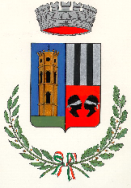 COMUNE  DI  SERRAMANNAAREA AMMINISTRATIVA RIMBORSI CHILOMETRICI PER SPESE TRASPORTO SCOLASTICO ANNO SCOLASTICO 2017/2018Spett.le Comune di SerramannaVia Serra n° 4009038 SerramannaIl/La sottoscritto/a   _________________________________ nato/a  a _______________________il ________________ e residente in Serramanna, via/loc. ______________________, n° ______, tel ___________, cell ________________, C.F.                , genitore del/i seguente/i alunno/i: CHIEDEIl rimborso delle spese carburante sostenute per il trasporto dei sopra elencati alunni dalla propria residenza (sopra dichiarata) al plesso scolastico dagli stessi frequentato.A tal fine richiede che, le somme spettanti, vengano erogate mediante:1. Bonifico Bancario cod. IBAN:                               ;2. Mandato presso la Tesoreria Comunale con quietanza a nome di:   nominativo _____________________________________ nato/a a ___________________ il __________C.F.                Serramanna, _______________ 						        Firma__________________________* Inserire nella casella la sigla “OPM” se l’alunno svolge orario prolungato con servizio mensa, o la sigla “OPSM” se l’alunno svolge l’orario prolungato ma non usufruisce del servizio di mensa scolastica.AVVERTENZELa domanda deve essere compilata in modo leggibile (macchina da scrivere o stampatello) e con la massima cura, in quanto vengono rese delle dichiarazioni sostitutive ai sensi delle vigenti norme sull’autocertificazione. Si ricorda che le dichiarazioni false, la falsità negli atti e l’uso di atti falsi comportano l’applicazione delle sanzioni penali richiamate dall’art. 76 del D.Lgs. 28 dicembre 2000, n. 445.L’Amministrazione comunale procederà, secondo quanto previsto dall’art. 71 del D.P.R. 28 dicembre 2000, n. 445, ai controlli sulla veridicità delle dichiarazioni, anche mediante richiesta di conferma alle Amministrazioni competenti (es. Amministrazione finanziaria – Ufficio Imposte Dirette, Istituzioni scolastiche) sulla corrispondenza di quanto dichiarato con le risultanze dei registri da esse custoditi. Fermo restando quanto previsto in materia di sanzioni penali, qualora dai controlli emerga la non veridicità del contenuto delle dichiarazioni, il dichiarante decadrà dagli eventuali benefici conseguenti al provvedimento emanato sulla base della dichiarazione non veritiera.INFORMATIVA AI SENSI DELL’ART. 13 DEL D.LGS 30/06/2003, N. 196 (CODICE IN MATERIA DI PROTEZIONE DEI DATI PERSONALI)Gentile utente,Ai sensi del D. Lgs 196/2003 (Codice della Privacy), in relazione ai dati personali che La riguardano e che formeranno oggetto di trattamento, La informiamo di quanto segue:Finalità del trattamento dei dati:Il trattamento è diretto all’espletamento da parte del Comune di Serramanna di funzioni istituzionali in virtù di compiti attribuitigli dalla legge e dai regolamenti.Modalità di trattamento:è realizzato attraverso operazioni o complessi di operazioni, effettuati anche senza l’ausilio di strumenti elettronici, concernenti la raccolta, la registrazione, l’organizzazione, la conservazione, la consultazione, l’elaborazione, la selezione, l’estrazione, il raffronto, l’utilizzo, l’interconnessione, la comunicazione e la diffusione di dati indicati dall’art. 4 del D.Lgs. 196/2003;è effettuato manualmente e/o con l’ausilio di mezzi informatici e telematici, secondo le prescrizioni inerenti la sicurezza prevista dal titolo V del D.lgs n. 196/2003, nei limiti dei sistemi di sicurezza e logistica e della strumentazione elettronica ed informatica in dotazione e uso dell’Area Amministrativa;è svolto da personale con rapporto di lavoro o collaborazione con il Comune.Conferimento dei dati:E’ necessario come onere per l’interessato che voglia ottenere un determinato provvedimento/servizio.Rifiuto di conferire i dati:L’eventuale rifiuto di conferire, da parte dell’interessato, i dati contenuti nella modulistica comporta l’impossibilità di evadere la pratica od ottenere l’effetto previsto dalla legge e/o da regolamenti.Comunicazione dei dati:I dati acquisiti sono fatti oggetto di comunicazione o di diffusione, anche per via telematica, ad altri soggetti pubblici per lo svolgimento di funzioni istituzionali, nei casi e nei modi previsti dalla legge e/o dai regolamenti. Resta peraltro fermo quanto previsto dall’art. 59 del D.Lgs. 196/2003 sull’accesso ai documenti amministrativi contenenti dati personali come disciplinato dalla Legge 241/90 anche per quanto concerne i dati sensibili e giudiziari.L’esito della pratica presentata all’ufficio competente viene reso visibile sulla rete INTERNET sul sito istituzionale del Comune di Serramanna e pubblicato all’albo pretorio del Comune medesimo per la durata prevista dalla legge.Diritti dell’interessato:L’art. 7 del D.lgs. 196/2003 conferisce all’interessato l’esercizio di specifici diritti, tra i quali, in particolare, quello di ottenere dal titolare la conferma dell’esistenza o meno dei propri dati personali e la loro comunicazione in forma intelligibile, quello di avere conoscenza dell’origine dei dati, nonché della logica applicata in caso di trattamento effettuato con l’ausilio di strumenti informatici e delle finalità su cui si basa il trattamento e quello di ottenere l’aggiornamento, la rettificazione, o quando vi ha interesse, l’integrazione dei dati.Titolari e responsabili del trattamento:Il titolare del trattamento dei dati è il Comune di Serramanna. Il responsabile del trattamento dei dati è il Responsabile dell’Area Servizio Istruzione Pubblica.Fonti di riferimento per il trattamento dei dati sensibili e giudiziari:Ai sensi dell’art. 21 comma 1 e art.  22 commi 2 e 3 del D.Lgs. 196/2003, il Servizio Istruzione Pubblica effettua il trattamento dei dati sensibili e giudiziari indispensabili per svolgere attività istituzionale sulla base della normativa indicata nei singoli moduli di domanda o di comunicazione.________________________________                 (luogo e data)							 Firma per accettazione  IL DICHIARANTE								____________________________ALLEGARE ALLA PRESENTE COPIA DI UN DOCUMENTO IDENTIFICATIVO IN CORSO DI VALIDITÀ.Alunno/a*Scuola di frequenzaDistanzaResidenza/scuola(km solo andata)